Top of FormColor Colors Couture Guardian Application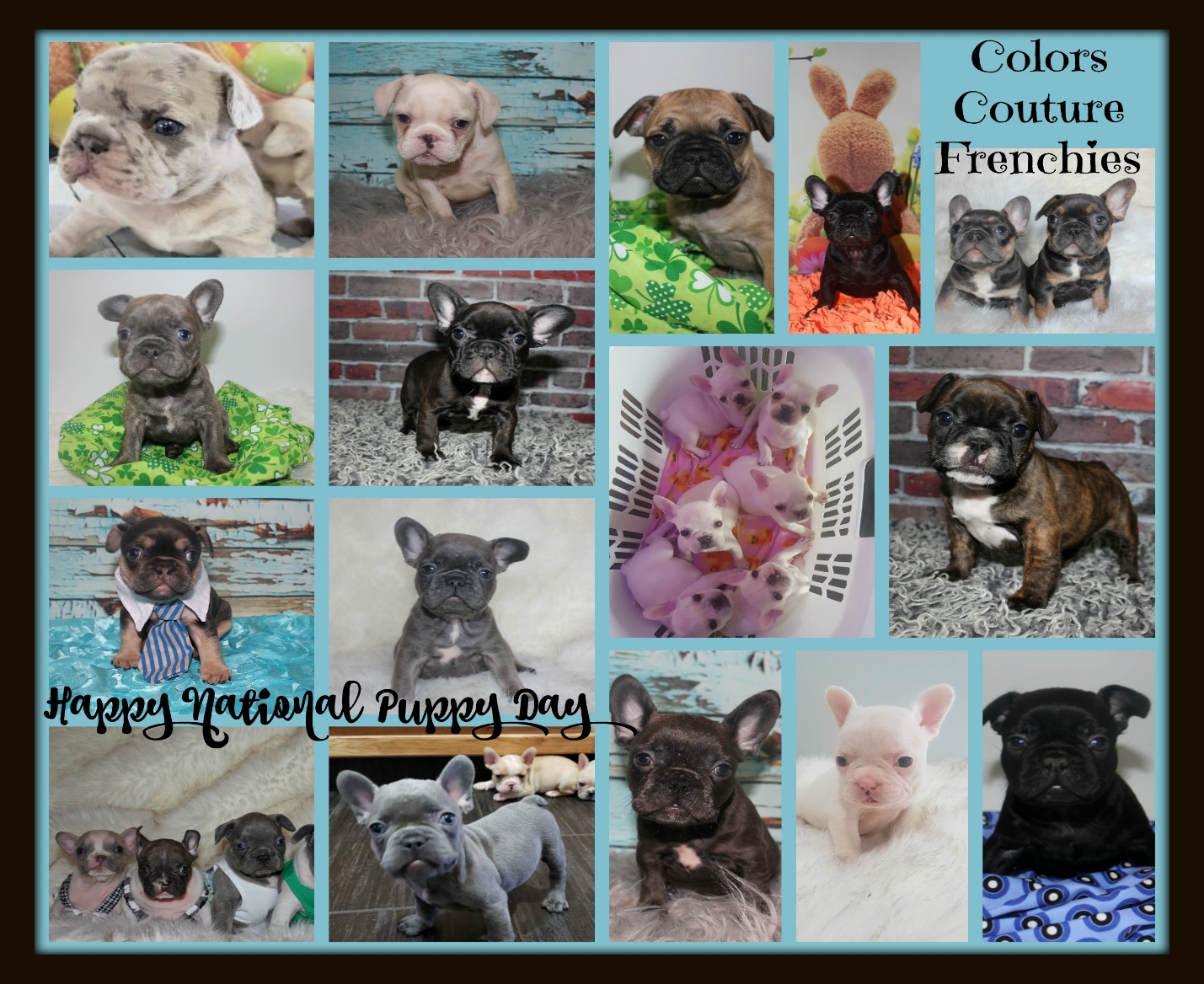 All fields marked with * must be filled out.Full Name   *Email Address *Phone Number *Address *City *Province/State Postal Zip Code Country Gender Preference * Male Female No PreferenceColor - First Choice *BlackFawnBlueChocolateWhiteLilacMerleBlue & TanColor - Second Choice *BlackFawnBlueChocolateWhiteLilacMerleBlue & TanAre you willing to take a pied puppy if its in the color of your choice.* Yes  NoAre you willing to take a puppy that does not match your stated preferences? * Yes  NoIs this your first dog? * Yes  NoIs this your first time raising a puppy? * Yes  NoWhat are your family's interests? *Please tell us more about the house that you live in*Do you Own or Rent*Does your home have a fenced property? * Yes  NoHave you ever had to rehome an animal if so why ? * Do you have other pets ? * How many adults? * How many children? List ages. *If you have other animals in the house, are the neutered, and up to date on Vaccines? *Who do you currently use for a Vet? *Does anyone in the home have allergies?  *Where will puppy spend most of its time?  *Average time your puppy will be home alone each day?  *How will your puppy be trained? Will you be willing to crate train your puppy? *Why do you want to be a Guardian home with us, and what does being a Guardian home mean to you? *Comments / Questions or other information that would help me in choosing a puppy for you. 2 Reference Check  *Please state a reference including first and last name, email, phone number